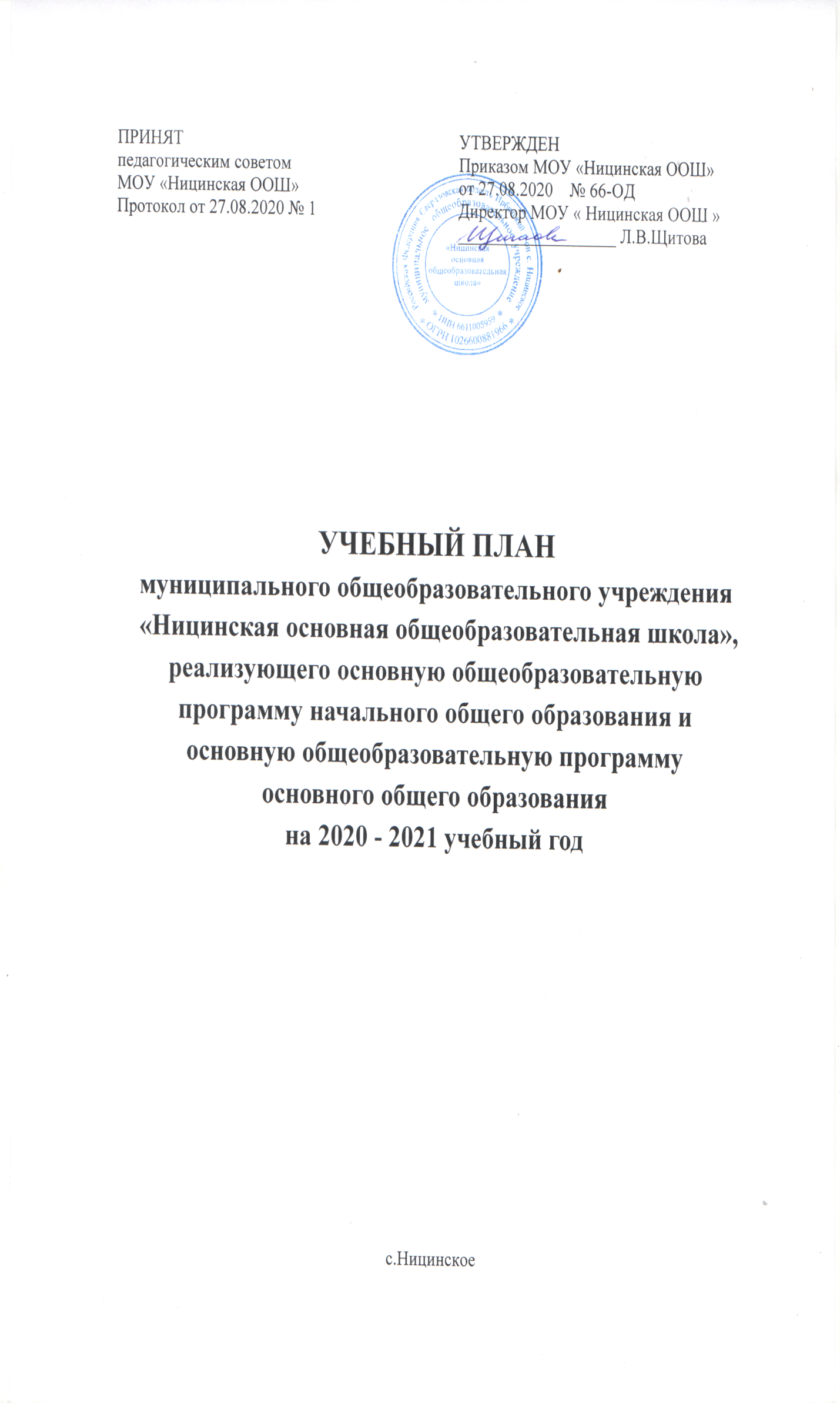 Учебный план МОУ "Ницинская ООШ"начального общего образования 2020-2021уч.г1 Обучающиеся, приступившие к освоению ООП НОО не ранее 01.09.2019 года, начинают изучать учебный предмет «Родной язык (русский)» с 1 класса, а к изучению учебного предмета «Литературное чтение на родном языке (русском)» приступят в 4 классе. Остальные обучающиеся изучают учебные предметы «Родной язык (русский)» и «Литературное чтение на родном языке (русском)» в 4 классе.2 Учебный предмет «Основы религиозной культуры и светской этики» включает в себя 6 модулей: «Основы православной культуры», «Основы исламской культуры», «Основы буддийской культуры», «Основы иудейской культуры», «Основы мировых религиозных культур», «Основы светской этики». По выбору родителей (законных представителей) учащихся 4 класса в 2020-2021 учебном году изучается модуль «Основы православной культуры». Формы промежуточной аттестацииПромежуточная аттестация – это установление уровня достижения результатов освоения учебных предметов, курсов, предусмотренных образовательными программами.Для обучающихся 1-го класса промежуточная аттестация проводится в виде словесной объяснительной оценки за учебный год, зафиксированной в качественной характеристике обучающегося. Формой промежуточной аттестации в 2-4 классах является годовое оценивание обучающихся по каждому учебному предметуУчебный план  основного общего образования на 2020-2021 уч.год1 Обучающиеся, приступившие к освоению ООП ООО не ранее 01.09.2018 года, начинают изучать учебный предмет «Родной язык (русский)» с 5 класса, а к изучению учебного предмета «Родная литература (русская)» приступят в 9 классе. Остальные обучающиеся изучают учебные предметы «Родной язык (русский)» и «Родная литература (русская)» в 9 классе.2 Обучающиеся, приступившие к освоению ООП ООО не ранее 01.09.2019 года, начинают изучать учебный предмет «Второй иностранный язык (английский)» с 5 класса; обучающиеся, приступившие к освоению ООП ООО ранее 01.09.2019 года, изучают учебный предмет «Второй иностранный язык (английский)» в 9 классе. Формы промежуточной аттестацииПромежуточная аттестация в 5 – 9 классах проводится на основе результатов четвертных (полугодовых) отметок, и представляет собой среднее арифметическое четвертных (полугодовых) отметок. Округление результата проводится в соответствии с правилами математического округления.Формами промежуточной аттестации является годовое оценивание обучающихся по итогам выведения годовых отметок успеваемости на основе четвертных (полугодовых) отметок успеваемости, выставленных обучающимся в течение учебного года по каждому учебному предмету. Промежуточная аттестация обучающихся 9 класса проводится также в форме итогового собеседования как условие допуска к государственной итоговой аттестации.Предметные областиУчебныепредметыКоличество часов в неделюКоличество часов в неделюКоличество часов в неделюКоличество часов в неделюВсего часовПредметные областиУчебныепредметы1234Всего часовОбязательная частьОбязательная часть1234Всего часовРусский язык и литературное чтениеРусский язык444416Русский язык и литературное чтениеЛитературное чтение444315Родной язык и литературное чтение на родном языкеРодной язык (русский)10,50,5-0,51,5Родной язык и литературное чтение на родном языкеЛитературное чтение на родном языке (русском)1---0,50,5Иностранный языкИностранный язык (немецкий)-2226Математика и информатикаМатематика 444416Обществознание и естествознание (окружающий мир)Окружающий мир22228Основы религиозных культур и светской этикиОсновы религиозных культур и светской этики2---0,50,5ИскусствоМузыка11114ИскусствоИзобразительное искусство11114Технология Технология 11114Физическая культураФизическая культура22228ИтогоИтого19,521,52121,583,5Часть, формируемая участниками образовательных отношенийЧасть, формируемая участниками образовательных отношений1,51,521,56,5Физическая культура (Подвижные игры)Физическая культура (Подвижные игры)11114Чтение. Работа с текстомЧтение. Работа с текстом0,50,510,52Максимально допустимая недельная нагрузка при 5-дневной учебной неделе    Максимально допустимая недельная нагрузка при 5-дневной учебной неделе    2123232390Предметные областиУчебные предметыУчебные предметыКоличество часовв неделюКоличество часовв неделюКоличество часовв неделюКоличество часовв неделюКоличество часовв неделюВсего часовПредметные областиУчебные предметыУчебные предметы56789Обязательная частьОбязательная частьОбязательная частьОбязательная частьОбязательная частьОбязательная частьОбязательная частьОбязательная частьОбязательная частьРусский язык и литератураРусский язык и литератураРусский язык5643321Русский язык и литератураРусский язык и литератураЛитература3322313Родной язык и родная литератураРодной язык и родная литератураРодной  язык (русский)10,50,50,5-0,251.75Родной язык и родная литератураРодной язык и родная литератураРодная литература (русская)10,250,25Иностранные языкиИностранные языкиИностранный язык (немецкий)3333315Иностранные языкиИностранные языкиВторой иностранный язык (английский)20,50,5--0,51,5Общественно-научные предметыОбщественно-научные предметыИстория России. Всеобщая история2222210Общественно-научные предметыОбщественно-научные предметыОбществознание 11114Общественно-научные предметыОбщественно-научные предметыГеография112228Математика и информатикаМатематика и информатикаМатематика5510Математика и информатикаМатематика и информатикаАлгебра3339Математика и информатикаМатематика и информатикаГеометрия2226Математика и информатикаМатематика и информатикаИнформатика1113Основы духовно-нравственной культуры народов РоссииОсновы духовно-нравственной культуры народов РоссииОсновы духовно-нравственной культуры народов России0,50,5Естественно-научные предметыЕстественно-научные предметыФизика2237Естественно-научные предметыЕстественно-научные предметыХимия224Естественно-научные предметыЕстественно-научные предметыБиология 112228ИскусствоИскусствоМузыка11114ИскусствоИскусствоИзобразительное искусство 1113Технология Технология Технология 222219Физическая культура и  основы безопасности жизнедеятельностиФизическая культура и  основы безопасности жизнедеятельностиФизическая культура 2222210Физическая культура и  основы безопасности жизнедеятельностиФизическая культура и  основы безопасности жизнедеятельностиОсновы безопасности жизнедеятельности112ИтогоИтогоИтого27,52930,53132150Часть, формируемая участниками образовательных отношенийЧасть, формируемая участниками образовательных отношенийЧасть, формируемая участниками образовательных отношенийЧасть, формируемая участниками образовательных отношенийЧасть, формируемая участниками образовательных отношенийЧасть, формируемая участниками образовательных отношенийЧасть, формируемая участниками образовательных отношенийЧасть, формируемая участниками образовательных отношенийЧасть, формируемая участниками образовательных отношенийФизическая культура (подвижные игры)Физическая культура (подвижные игры)Физическая культура (подвижные игры)111115Метапредметные курсыМетапредметные курсыМетапредметные курсыРиторикаРиторикаРиторика0,50,5Избранные вопросы математикиИзбранные вопросы математикиИзбранные вопросы математики0,50,5Безопасность жизнедеятельностиБезопасность жизнедеятельностиБезопасность жизнедеятельности0,50,5Введение в обществознаниеВведение в обществознаниеВведение в обществознание0,50,5ИтогоИтогоИтого1,511,5217Предельно допустимая нагрузка при 5-дневной учебной неделеПредельно допустимая нагрузка при 5-дневной учебной неделеПредельно допустимая нагрузка при 5-дневной учебной неделе2930323333157